Abilene Tennis Association Board Meeting Minutes							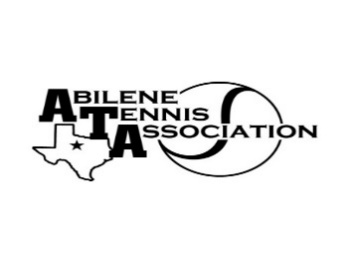 Location – Abilene Country ClubDate & Time – 2/21/2023 6:30pmBoard Members present:  Beverly Guthrie (by phone)Jennifer SmothermonNancy WillisReene BontkeRich BryanMarilyn CroweLeila DarbyMindy BibleJennifer NavajesBoard Members unable to attend:  Rick Meyer, Benny Morentin, Shannel AndersonOthers Present:   BusinessRenee called the meeting to order at 6:30pm.The Board discussed the Senior Reception, scheduled for April 23, 2023 at the Grace Museum Ballroom from 3:00-5:00pm. Seniors and their parents will be invited. Renee asked for representatives from the 3 high schools to send baby/childhood and current photos of each senior on their teams for a senior slide show; more details to follow. Jennifer Navejes will be catering the reception, including desserts, drinks, and tablecloths. Board members were asked to help serve and attend. Renee reminded the Board about Sponsorships and passed out forms/letters. Minutes from past meeting – review, update and approveMinutes from the January meeting were read, Leila made a motion to approve and Jennifer Smothermon seconded, all approved.Treasurer’s Report The Board went over January financials; Mindy gave the Treasurer’s Report, noting that ATA did not lose as much as they thought on JTT. Renee made a motion to accept the report; Leila seconded.Committee UpdatesOfficials/Referees:  Rich asked the Board to consider hiring 1 official or court monitor for UTRs. The board discussed the request and wanted to know how much Coach Prachyl would charge to provide one monitor. They discussed the possibility of hiring a high school senior or college student. They discussed the possibility of doing this for the upcoming UTR (3/4-3/5) on a trial basis. Rich agreed to get a price from Coach Prachyl and follow up with the Board via GroupMe. Renee noted that a motion could be made and vote taken through the app. Fundraising/Sponsorship- Renee encouraged Board members to continue to solicit and gather sponsorshipsFinancial: Rich made a request for ATA to receive and hold funds from Community Foundation of Abilene/Gil DeShazo that are being donated and designated for a new ball machine at Madison Middle School. Mindy noted that she could discuss this with Beverly to see if this is something that ATA could do, like the Wylie Scorecards line item in the budget. Banquet: The upcoming team banquets were discussed. Cooper will host their banquet on 5/2/23 at AISD Convention Center/LIFT; Abilene High will host their banquet on 5/4/23 at 201 Mesquite Event Center; and Wylie will host their banquet on 5/16/23 at Oldham Lane Church of Christ. Renee noted that ATA has accounts at Amazon, Tennis Warehouse, Tennis Express, and Jennifer Navajes noted that she is able to get items from Lululemon at a discount. Renee noted that ATA and Beverly both have items/decorations/centerpieces/etc in storage that can be used as needed. Leila suggested that the high school representatives on the Board establish a meeting time to see what is in storage – date TBD. The Board reviewed and discussed the list of items that were donated in 2022 and reported on progress on donations for 2023. Renee recommended dividing the list during the March meeting, depending on what items were still needed and that 1 person solicit from local businesses, instead of 3 different people potentially asking the same business.Adult tennis – Jennifer Navajes is asking Susan Bowles to help her on her committeeTournament Committee – ATA will host a UTR on March 4-5. Rose Park will host a USTA on March 18-19 and over Easter weekend.Junior Tennis – Leila noted that they have had several teams sign up and no one has mentioned the price increase; that seems to be widely accepted. The Board discussed the expense to ATA to pay the registration fees for JTT teams to play in Sectionals and the concern that 2 teams backed out at the last minute in November, while ATA was not able to recover their costs. Beverly made a motion for the JTT teams to be responsible to cover their own registration cost at Sectionals and for ATA to reimburse teams that actually go to Sectionals. Jennifer Navajes seconded. Beverly will let Melinda know so she is able to communicate the change to the team captains.  Schools: N/ARenee made a motion to adjourn the meeting at 7:45pm, and Leila seconded. AnnouncementsMarch Board  meeting will be Tuesday, March 21st, at 6:30 at the Abilene Country ClubPrepared by:  Beverly Guthrie 